Vchodové dveře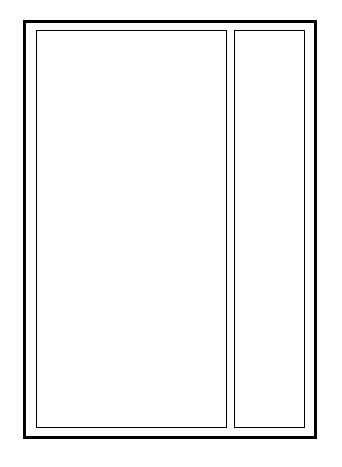 Výška: 2200mmŠířka: 1300mm (100+30)Dekor: celodekor nebo polodekor (levnější varianta), dřevoObě křídla otevírací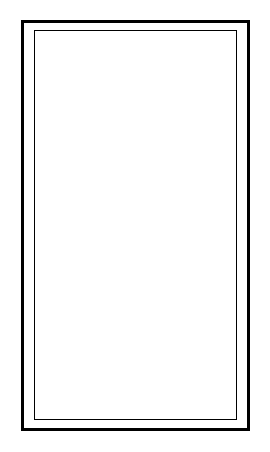 Dveře zahradaVýška: 1900mmŠířka: 900mmDekor: celodekor nebo polodekor (levnější varianta), dřevo